Физкульт-привет!Виды спорта	 Загадки про спорт        Коль крепко дружишь ты со мной, Настойчив в тренировках, То будешь в холод, в дождь и зной Выносливым и ловким… (Спорт) Едет он со стадиона На квартиру чемпиона. Будет жить с призёром вместе На почётном, видном месте… (Кубок) Ранним утром вдоль дороги На траве блестит роса, По дороге едут ноги И бегут два колеса. У загадки есть ответ – Это мой … (Велосипед) ***Я его кручу рукой, И на шеи и ногой, И на талии кручу, И ронять я не хочу… (Обруч) *** Есть у нас коньки одни, Только летние они. По асфальту мы катались И довольными остались… (Ролики) *** Болеть мне некогда, друзья, В футбол, хоккей играю я. И очень я собою горд, Что дарит мне здоровье… (Спорт) *** Конь, канат, бревно и брусья, Кольца с ними рядом. Перечислить не берусь я Множество снарядов. Красоту и пластику Дарит нам … (Гимнастика) *** Я спешу на тренировку, В кимоно сражаюсь ловко. Чёрный пояс нужен мне, Ведь люблю я … (Каратэ) ***Поле для боксёрских драк Называют в спорте так… (Ринг) Эстафета нелегка. Жду команду для рывка. (Старт) *** Спортсмены лишь лучшие На пьедестале, Вручают торжественно Всем им … (Медали) От ладони без оглядки Через сетку для посадки На, чужой команды, пол Мяч летит, то… (Волейбол) *** Ноги и мышцы все время в движении — Это не просто идет человек. Такие вот быстрые передвижения Мы называем коротко — … (Бег) ***

Спортивные речевки Мы физкультурники, ребята!Все болезни - берегись!Перед самоподготовкойЧас спортивный становись! На зарядку выходи,На зарядку всех буди.Все ребята говорят:Физзарядка - друг, ребят!Физкультурник - октябренок,Набирайся - ка силенок.Мы девчонок победим, но в обиду не дадим!Наше главное желанье – победить в соревнованьях!Самый главный наш девиз – получить победный приз!Думай - думай, не спеши - мы уже не малыши! Мы идем на стадион,Команда наша - чемпион!Мускулы сильные!А сами мы красивые!А девиз у нас таков:“Больше дела – меньше слов!Зря ушами ты не хлопай,А соперников всех слопай!”Эй, ребята, шире шаг!Нам нельзя скучать никак!Нет, наверно, в целом миреВеселей, дружней ребят.Не грустим в семействе нашем,Мы поем, танцуем, пляшем.Все занятья хороши -веселимся от души!Мы — лучшая команда,Доказывать не надо!К победе приведем,Соперников порвем!Мы всем улыбнемся,Помашем рукой.И сразу соперникТеряет покой!Победа, победаНам только нужна!Победы добьемсяСегодня сполна!Ни шагу назад, а только вперед,Победа нас ждет! Победа нас ждет!Зря ушами мы не хлопаем,А соперников всех слопаем!За победу будем драться!Вам придется постараться! Команда наша супер,Команда наша класс!Вы даже не надейтесь,Не обыграть вам нас!Играйте с нами,Играйте как мы,Играйте лучше нас!Мы поборем страх,Слезы на глазах!Покорим мы всех,Будет наш успех! Знают взрослые и детиЛучше (название команды) нет на свете!Кипучая, могучая,Никем непобедимая!Смолоду закалишься -На весь век сгодишься.Чтобы день твой был в порядке,Начни его с зарядки. Нам смелым и сильным, и ловкимСо спортом всегда по пути! Мы физкультурники, ребята!Все болезни - берегись!Перед самоподготовкойЧас спортивный становись! На зарядку выходи,На зарядку всех буди.Все ребята говорят:Физзарядка - друг, ребят!Физкультурник - октябренок,Набирайся - ка силенок.Самый главный наш девиз - получить победный приз!Думай - думай, не спеши - мы уже не малыши! Мы идем на стадион,Команда наша - чемпион!Мускулы сильные!А сами мы красивые! А девиз у нас таков:“Больше дела – меньше слов!Зря ушами ты не хлопай,А соперников всех слопай!”Летим вперёд и побеждаем! 
Всем отстающим помогаем!Мы быстрые как молния,
Привыкли побеждать,
И в этот раз попробуем
Вас всех переиграть!Физ.минуткиДыхательная  гимнастикаНазвание команд        Девиз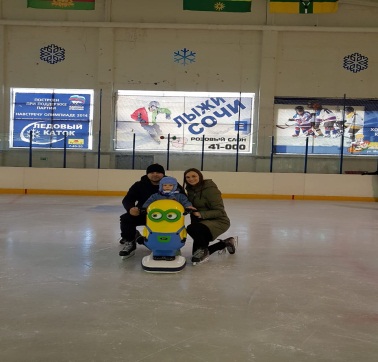 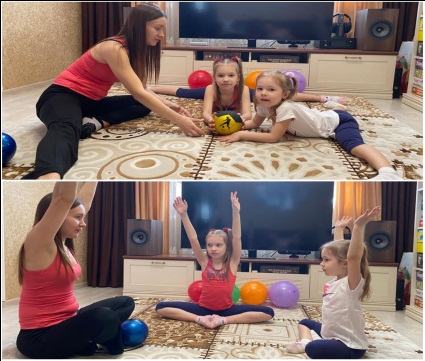 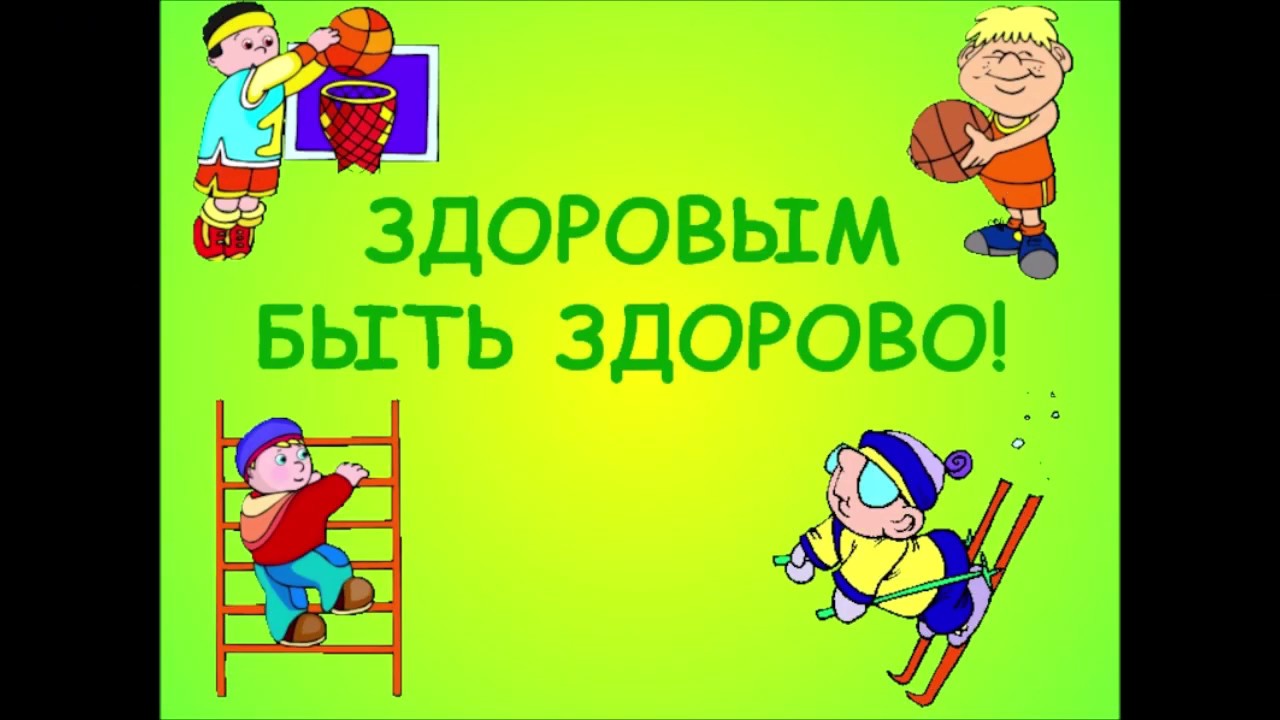 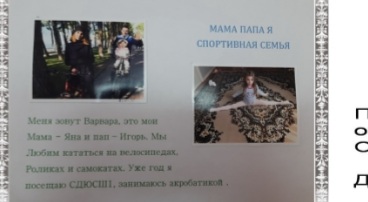 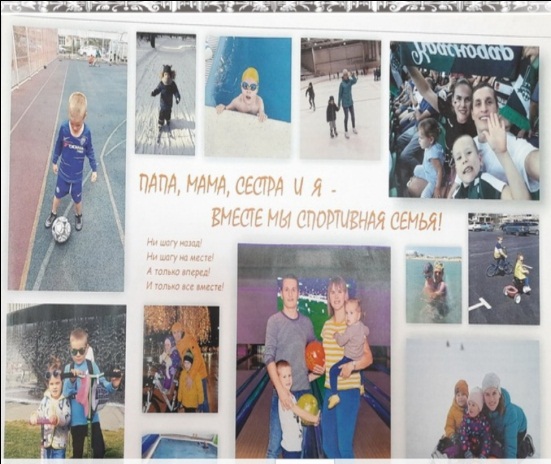 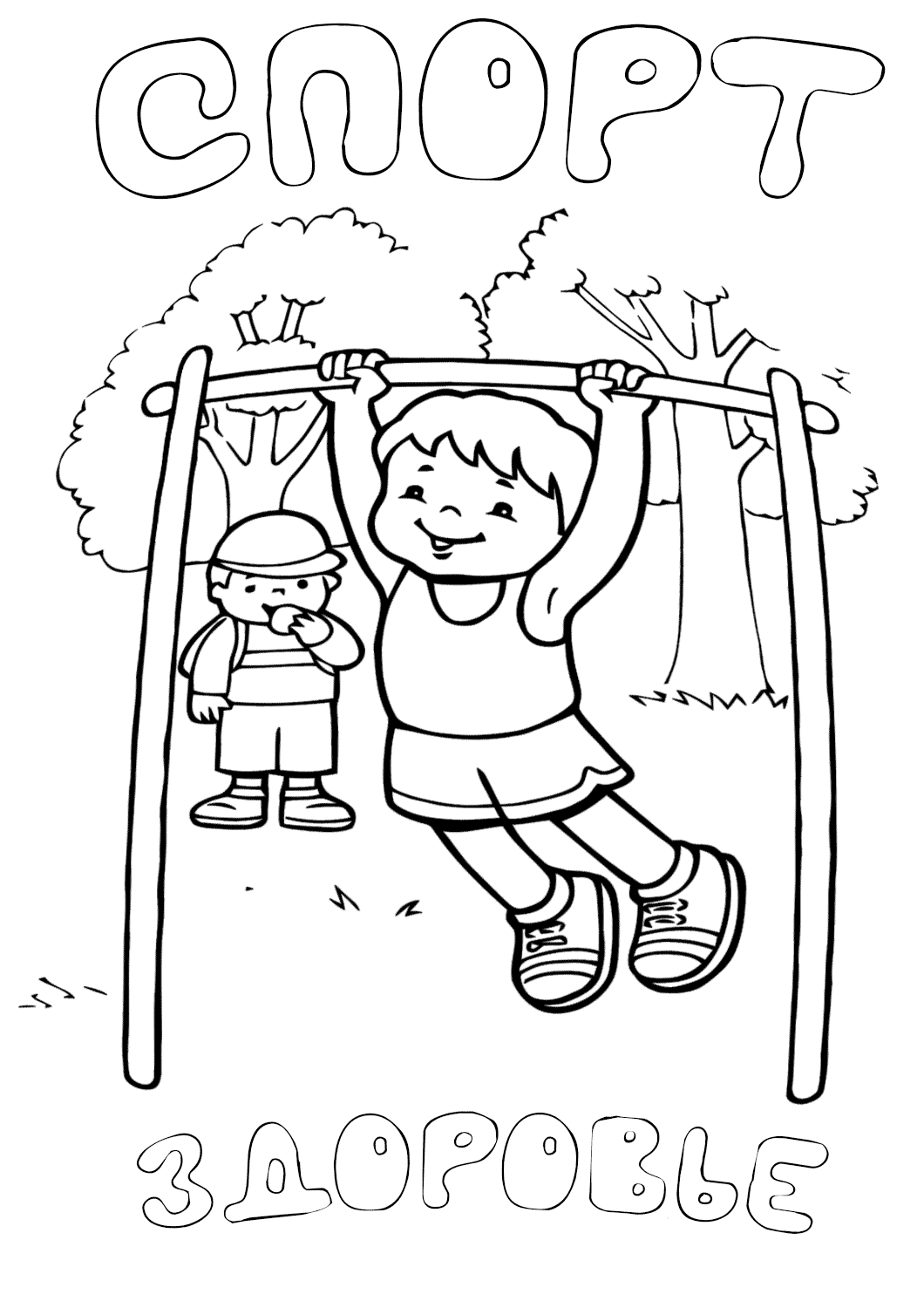 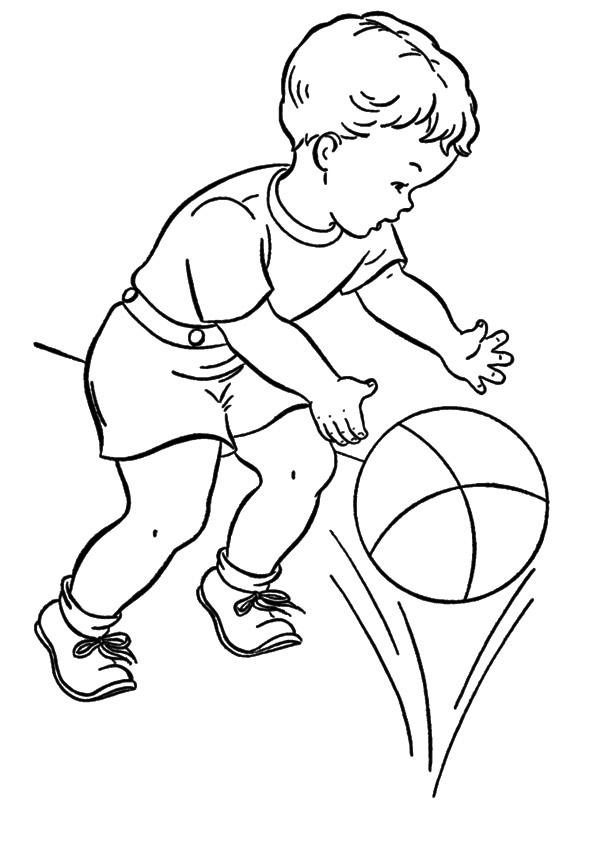 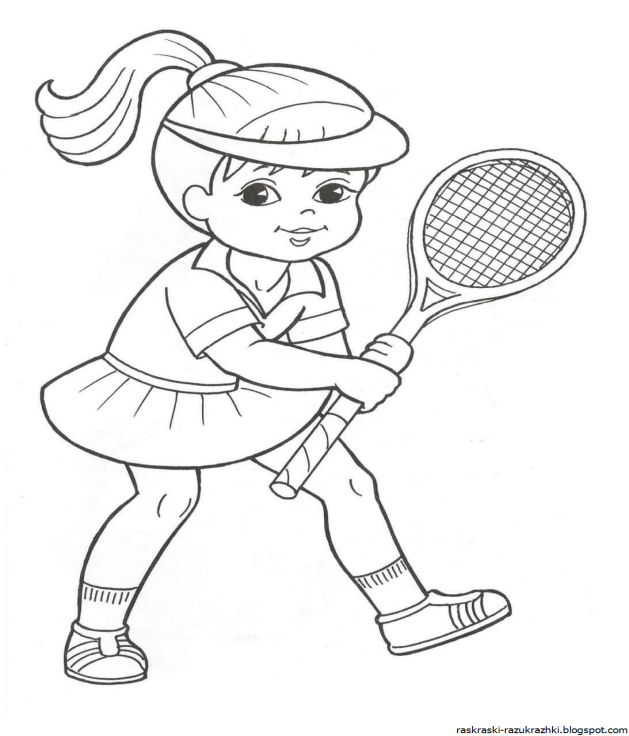 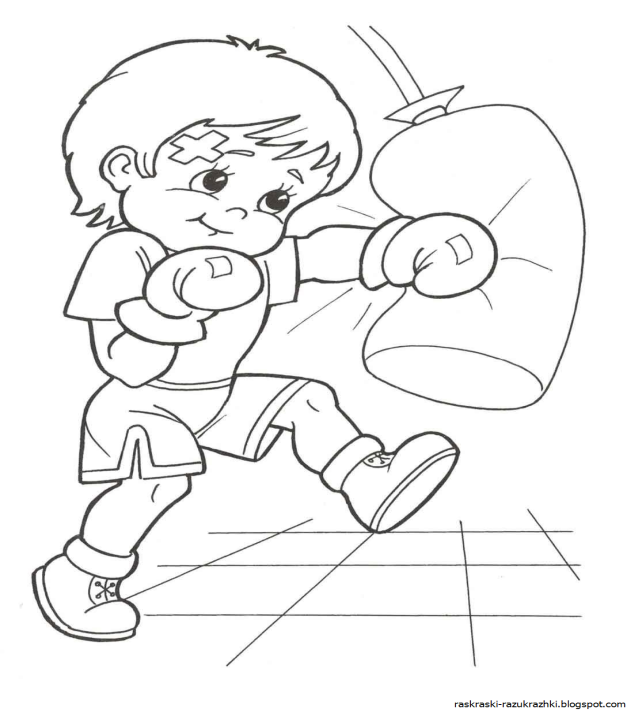 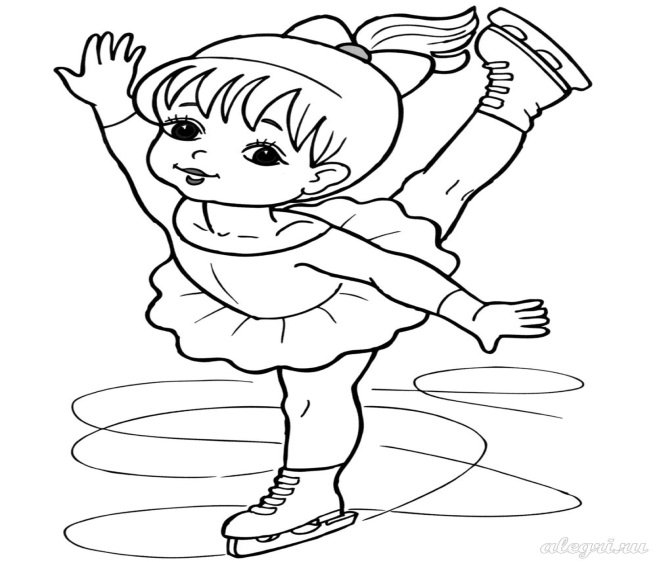 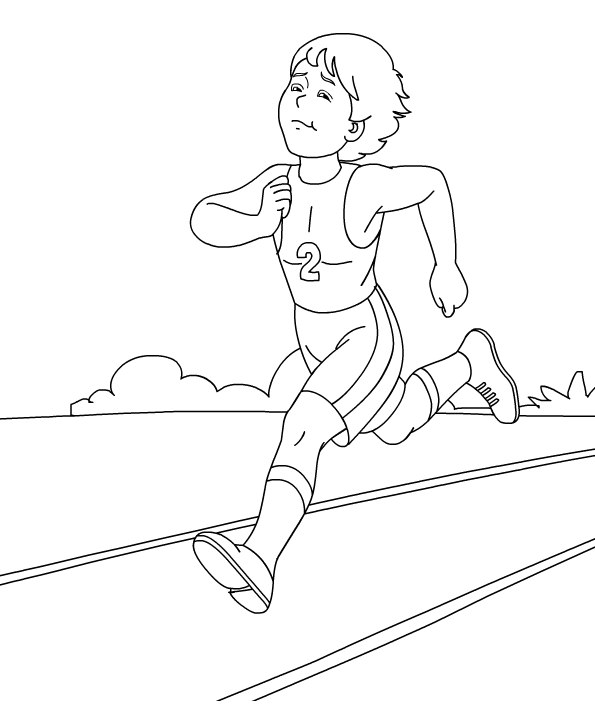 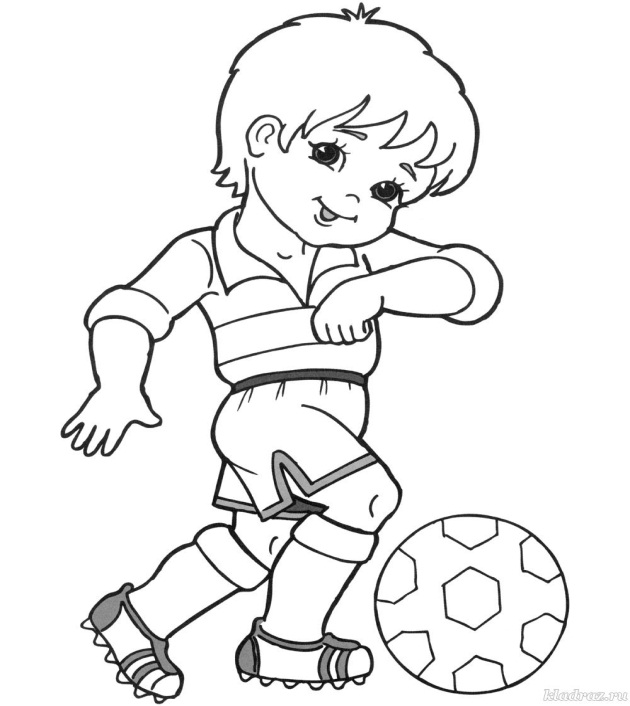 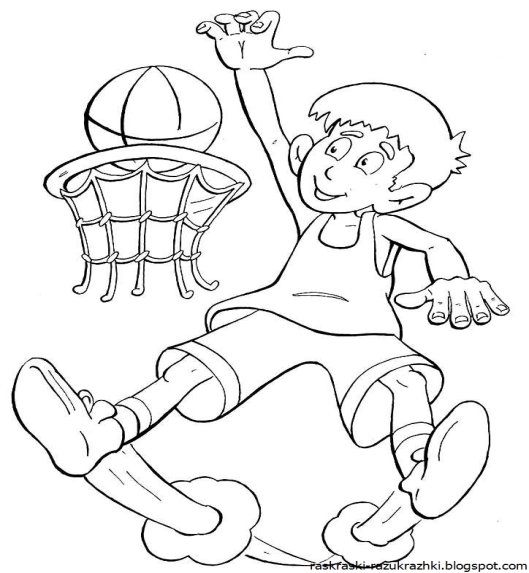 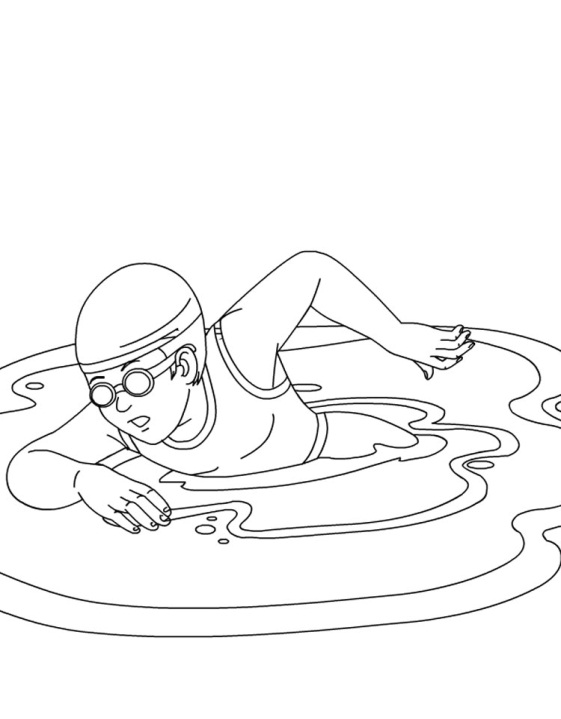 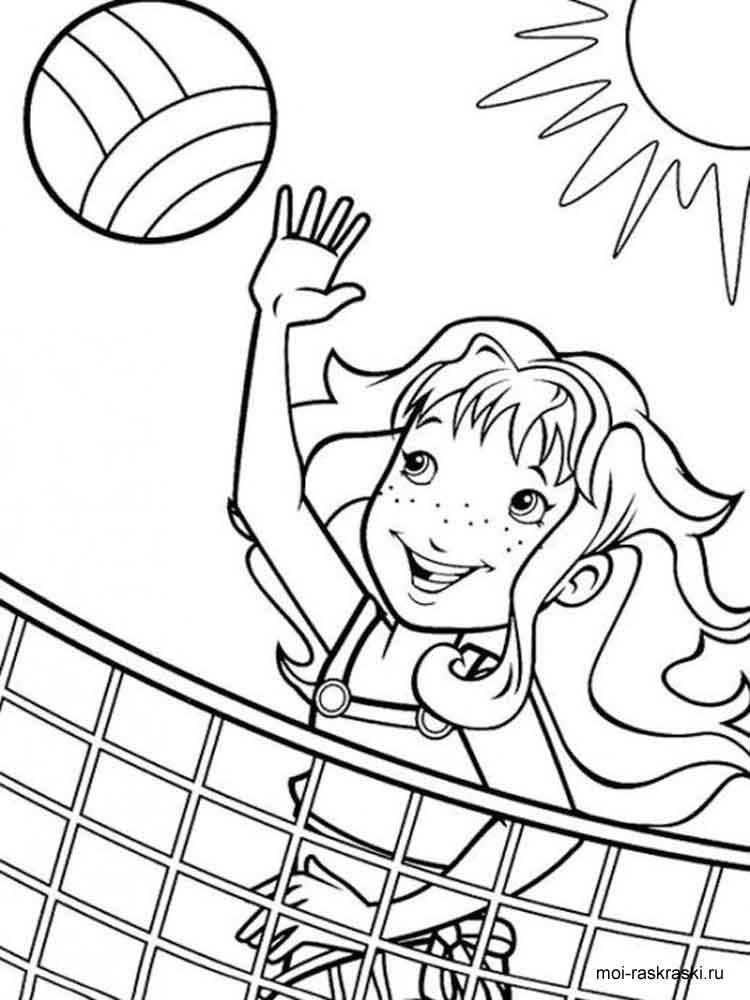 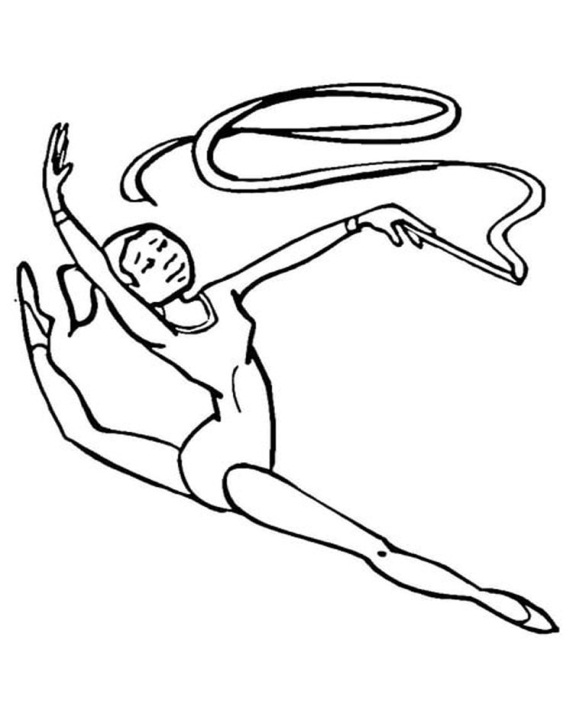 А в лесу растёт черника
А в лесу растёт черника,
Земляника, голубика.
Чтобы ягоду сорвать,
Надо глубже приседать. (Приседания.)
Нагулялся я в лесу.
Корзинку с ягодой несу. (Ходьба на месте.)А часы идут, идут
Тик-так, тик-так,
В доме кто умеет так?
Это маятник в часах,
Отбивает каждый такт (Наклоны влево-вправо.)
А в часах сидит кукушка,
У неё своя избушка. (Дети садятся в глубокий присед.)
Прокукует птичка время,
Снова спрячется за дверью, (Приседания.)
Стрелки движутся по кругу.
Не касаются друг друга. (Вращение туловищем вправо.)
Повернёмся мы с тобой
Против стрелки часовой. (Вращение туловищем влево.)
А часы идут, идут, (Ходьба на месте.)
Иногда вдруг отстают. (Замедление темпа ходьбы.)
А бывает, что спешат,
Словно убежать хотят! (Бег на месте.)
Если их не заведут,
То они совсем встают. (Дети останавливаются.)Бабочка
Спал цветок и вдруг проснулся, (Туловище вправо, влево.)
Больше спать не захотел, (Туловище вперед, назад.)
Шевельнулся, потянулся, (Руки вверх, потянуться.)
Взвился вверх и полетел. (Руки вверх, вправо, влево.)
Солнце утром лишь проснется,
Бабочка кружит и вьется. (Покружиться.)Бегут, бегут со двора
Бегут, бегут со двора (Шагаем на месте.)
Гулять, гулять в луга: (Прыжки на месте.)
Курка-гарабурка-каки-таки, (Хлопаем в ладоши.)
Утка-поплавутка-бряки-кряки, (Топаем ногами.)
Гусь-водомусь-гаги-ваги, (Приседаем.)
Индюк-хрипиндюк-шулты-булды, (Хлопаем в ладоши.)
Свинка-топ стоспинка-чахи-ряхи, (Топаем ногами.)
Коза-дерибоза-мехе-беке, (Приседаем.)
Баран-крутороган-чики-брыки, (Хлопаем в ладоши.)
Корова-комол а-тпруки-муки, (Топаем ногами.)
Конь-брыконь-иги-виги. (Шагаем на месте.)Будем прыгать, как лягушка
Будем прыгать, как лягушка,
Чемпионка-попрыгушка.
За прыжком — другой прыжок,
Выше прыгаем, дружок! (Прыжки.)Белки
Белки прыгают по веткам.
Прыг да скок, прыг да скок!
Забираются нередко
Высоко, высоко! (Прыжки на месте.)Будем в классики играть
Будем в классики играть,
На одной ноге скакать.
А теперь ещё немножко
На другой поскачем ножке. (Прыжки на одной ножке.)Вверх рука и вниз рука
Вверх рука и вниз рука.
Потянули их слегка.
Быстро поменяли руки!
Нам сегодня не до скуки. (Одна прямая рука вверх, другая вниз, рывком менять руки.)
Приседание с хлопками:
Вниз — хлопок и вверх — хлопок.
Ноги, руки разминаем,
Точно знаем — будет прок. (Приседания, хлопки в ладоши над головой.)
Крутим-вертим головой,
Разминаем шею. Стой! (Вращение головой вправо и влево.)Ванька-встанька
Ванька-встанька, (Прыжки на месте)
Приседай-ка. (Приседания.)
Непослушный ты какой!
Нам не справиться с тобой! (Хлопки в ладоши.)Весёлые прыжки
Раз, два — стоит ракета.
Три, четыре — самолёт.
Раз, два — хлопок в ладоши, (Прыжки на одной и двух ногах.)
А потом на каждый счёт.
Раз, два, три, четыре —
Руки выше, плечи шире.
Раз, два, три, четыре —
И на месте походили. (Ходьба на месте.)Ветер
Ветер дует нам в лицо,
Закачалось деревцо.
Ветер тише, тише, тише.
Деревцо всё выше, выше. (Дети имитируют дуновение ветра, качая туловище то в одну, то в другую сторону. На слова «тише, тише» дети приседают, на «выше, выше» — выпрямляются.)Ветер тихо клен качает,
Вправо, влево наклоняет:
Раз — наклон и два — наклон,
Зашумел листвою клен. (Ноги на ширине плеч, руки за голову. Наклоны туловища вправо
Видишь, бабочка летает
Видишь, бабочка летает, (Машем руками-крылышками.)
На лугу цветы считает. (Считаем пальчиком.)
— Раз, два, три, четыре, пять. (Хлопки в ладоши.)
Ох, считать не сосчитать! (Прыжки на месте.)
За день, за два и за месяц... (Шагаем на месте.)
Шесть, семь, восемь, девять, десять. (Хлопки в ладоши.)
Даже мудрая пчела (Машем руками-крылышками.)
Сосчитать бы не смогла! (Считаем пальчиком.)
Вот летит большая птица
Вот летит большая птица,
Плавно кружит над рекой. (Движения руками, имитирующие махи крыльями.)
Наконец, она садится
На корягу над водой. (Дети садятся на несколько секунд в глубокий присед.)В понедельник
В понедельник я купался, (Изображаем плавание.)
А во вторник — рисовал. (Изображаем рисование.)
В среду долго умывался, (Умываемся.)
А в четверг в футбол играл. (Бег на месте.)
В пятницу я прыгал, бегал, (Прыгаем.)
Очень долго танцевал. (Кружимся на месте.)
А в субботу, воскресенье (Хлопки в ладоши.)
Целый день я отдыхал. (Дети садятся на корточки, руки под щеку — засыпают.)Вот под елочкой
Вот под елочкой зеленой (Встали.)
Скачут весело вороны: (Прыгаем.)
Кар-кар-кар! (Громко.) (Хлопки над головой в ладоши.)
Целый день они кричали, (Повороты туловища влево-вправо.)
Спать ребятам не давали: (Наклоны туловища влево-вправо.)
Кар-кар-кар! (Громко.) (Хлопки над головой в ладоши.)
Только к ночи умолкают (Машут руками как крыльями.)
И все вместе засыпают: (Садятся на корточки, руки под щеку — засыпают.)
Кар-кар-кар! (Тихо.) (Хлопки над головой в ладоши.)Вы достать хотите крышу
Потянитесь вверх повыше —
Вы достать хотите крышу. (Потягивания — руки вверх.)
Раз, два, три,
Корпус влево поверни.
И руками помогай,
Поясницу разминай. (Повороты туловища в стороны.)
Руки в стороны потянем (Потягивания — руки в стороны.)
И на место снова сядем. (Дети садятся.)Вышел зайчик
Вышел зайчик погулять.
Начал ветер утихать. (Ходьба на месте.)
Вот он скачет вниз по склону,
Забегает в лес зелёный.
И несётся меж стволов,
Средь травы, цветов, кустов. (Прыжки на месте.)
Зайка маленький устал.
Хочет спрятаться в кустах. (Ходьба на месте.)
Замер зайчик средь травы
А теперь замрем и мы! (Дети садятся.)Часы
Тик-так, тик-так —
Все часы идут вот так:
Тик-так. (Наклоните голов то к одному, то к другому плечу.)
Смотри скорей, который час:
Тик-так, тик-так, тик-так. (Раскачивайтесь в такт маятника.)
Налево — раз, направо — раз,
Мы тоже можем так. (Ноги вместе, руки на поясе. На счет «раз» голову наклоните к правому плечу, потом — к левому, как часики.)
Тик-так, тик-так.Упражненье повтори
Мы руками бодро машем,
Разминаем плечи наши.
Раз-два, раз-два, раз-два-три,
Упражненье повтори. (Одна прямая рука вверх, другая вниз, рывком менять руки.)
Корпус влево мы вращаем,
Три-четыре, раз-два.
Упражненье повторяем:
Вправо плечи, голова. (Вращение корпусом влево и вправо.)
Мы размяться все успели,
И на место снова сели. (Дети садятся.)«Качели»Цель: укреплять физиологическое дыхание у детей.Ребенку, находящемуся в положении лежа, кладут на живот в области диафрагмы легкую игрушку. Вдох и выдох – через нос. Взрослый произносит рифмовку:Качели вверх (вдох),Качели вниз (выдох),
Крепче ты, дружок, держись.«Дровосек» Цель: развитие плавного, длительного выдоха.Встаньте прямо, ноги чуть шире плеч. На вдохе сложите руки топориком и поднимите их вверх. Резко, словно под тяжестью топора, вытянутые руки на выдохе опустите вниз, корпус наклоните, позволяя рукам "прорубить" пространство между ногами. Произнесите "бах". Повторите с ребенком шесть-восемь раз.  «Дерево на ветру» Цель: формирование дыхательного аппарата.ИП: сидя на полу, скрестив ноги (варианты: сидя на коленях или на пятках, ноги вместе). Спина прямая. Поднимать руки вверх над головой с вдохом и опускать вниз, на пол перед собой с выдохом, немного сгибаясь при этом в туловище, будто гнется дерево. «Сердитый ежик» Цель: развитие плавного, длительного выдоха.Встаньте, ноги на ширине плеч. Представьте, как ежик во время опасности сворачивается в клубок. Наклонитесь как можно ниже, не отрывая пятки от пола, обхватите руками грудь, голову опустите, произнеся на выдохе "п-ф-ф" - звук, издаваемый сердитым ежиком, затем "ф-р-р" - а это уже довольный ежик. Повторите с ребенком три-пять раз.  «Надуй шарик» Цель: тренировать силу вдоха и выдоха.ИП: ребёнок сидит или стоит.  «Надувая шарик» широко разводит руки в стороны и глубоко вдыхает, затем медленно сводит руки, соединяя ладони перед грудью и выдувает воздух – ффф. «Шарик лопнул» - хлопнуть в ладоши, «из шарика выходит воздух» - ребенок произносит: «шшш», вытягивая губы хоботком, опуская руки и оседая, как шарик, из которого выпустили воздух.  «Листопад» Цель: развитие плавного, длительного вдоха и выдоха.Вырезать из цветной бумаги различные осенние листья и объяснить ребенку, что такое листопад. Предложить ребенку подуть на листья, так, чтобы они полетели. Попутно можно рассказать, какие листочки с какого дерева упали.  «Жук» Цель: тренировать силу вдоха и выдоха.ИП: малыш стоит или сидит, скрестив руки на груди. Разводит руки в стороны, поднимает голову – вдох, скрещивает руки на груди, опускает голову – выдох: «жу-у-у - сказал крылатый жук, посижу и пожужжу».  «Гуси летят» Цель: укреплять физиологическое дыхание у детей.Медленная ходьба. На вдох – руки поднять в стороны, на выдох - опустить вниз с произнесением длинного звука «г-у-у-у».  «Пушок» Цель: формирование дыхательного аппарата.Привяжите на верёвочку лёгкое пёрышко. Предложите ребёнку дуть на него. Необходимо следить за тем, чтобы вдох делался только носом, а выдох - через сложенные трубочкой губы.  «Петушок» Цель: укреплять физиологическое дыхание у детей.ИП: стоя прямо, ноги врозь, руки опустить. Поднять руки в стороны (вдох), а затем хлопнуть ими по бедрам (выдох), произносить «ку-ка-ре-ку».  «Ворона»Цель: развитие плавного, длительного выдоха.ИП: ребёнок стоит прямо, слегка расставив ноги и опустив руки. Вдох - разводит руки широко в стороны, как крылья, медленноопускает руки и произносит на выдохе: «каррр», максимально растягивая звук [р]. «Паровозик» Цель: формирование дыхательного аппарата.Ходьба, делая попеременные движения руками и приговаривая: «чух-чух-чух». Через определенные промежутки времени можно останавливаться и говорить «ту-тууу». Продолжительность – до 30 секунд.  «Часики» Цель: укреплять физиологическое дыхание у детей.ИП: стоя, ноги слегка расставить, руки опустить. Размахивая прямыми руками вперед и назад, произносить «тик-так». Повторить до 10 раз. «Вырасти большой»Цель: развитие плавного, длительного выдоха.ИП: стоя прямо, ноги вместе. Поднять руки вверх, хорошо потянуться, подняться на носки – вдох, опустить руки вниз, опуститься на всю ступню – выдох. На выдохе произнести «у-х-х-х»! Повторить 4-5 раз. Название «Спортсмены»Девиз:Спортсмены рвутся вперед,
Рекорд нас новый ждет!Название «Медведи»Девиз:Напролом, словно медведи,
Смело движемся к победе!Название «Спортивная братва»Девиз:Мы — спортивная братва!
За нас болейте, детвора!
Мы — достойные ребята,
Нам к победе идти надо!Название «Удальцы»Девиз:Удальцы вперед стремятся,
И с соперником сразятся.
Нипочем нам враг любой,
Победим — призы возьмем!Команда «Спортики»Девиз:Мы не зря пришли сюда,
Победим всех без труда!
Ведь Спортики старались:
Спортом занимались!Название «Комета»Девиз:У кометы свой девиз —
Никогда не падай вниз!Название «Пираты»Девиз:Мы — отважные ребята,
Мы — бесстрашные пираты!
Только тот побеждает
Кто цель свою знает!Название «Стрижи»Девиз:Мы пришли сюда с тобой,
Заняться спортом, не войной!
Будем бегать мы быстрее,
Обойдем здесь всех скорее!Название «Дружина»Девиз:Мы команда непростая,
Мы — дружина, кто не знает.
Сильные, умелые,
Быстрые и смелые.
Дружина наша велика
Ее слава на века!Название «Молния»Девиз:Мы как молния сверкнем,
Победим — призы возьмем!Название «Стрела»Девиз:Как стрела, мы будем мчаться,
Вам за нами не угнаться!Название «Пострелята»Девиз:Секунды, метры и очки,
Вот наши соперники.
Если к ним подход найдем,
К финишу первыми придем!